Žádost o přijetí dítěte k předškolnímu vzděláváníŽádost o přijetí dítěte k předškolnímu vzděláváníŽádost o přijetí dítěte k předškolnímu vzděláváníŽádost o přijetí dítěte k předškolnímu vzděláváníŽádost o přijetí dítěte k předškolnímu vzděláváníŽádost o přijetí dítěte k předškolnímu vzděláváníŽádost o přijetí dítěte k předškolnímu vzděláváníŽádost o přijetí dítěte k předškolnímu vzděláváníŽádost o přijetí dítěte k předškolnímu vzděláváníŽádost o přijetí dítěte k předškolnímu vzděláváníŽádost o přijetí dítěte k předškolnímu vzděláváníŽádost o přijetí dítěte k předškolnímu vzděláváníŽádost o přijetí dítěte k předškolnímu vzděláváníŽádost o přijetí dítěte k předškolnímu vzděláváníŽádost o přijetí dítěte k předškolnímu vzděláváníŽádost o přijetí dítěte k předškolnímu vzděláváníŽádost o přijetí dítěte k předškolnímu vzděláváníŽádost o přijetí dítěte k předškolnímu vzděláváníŽádost o přijetí dítěte k předškolnímu vzděláváníŽádost o přijetí dítěte k předškolnímu vzděláváníŽádost o přijetí dítěte k předškolnímu vzděláváníŽádost o přijetí dítěte k předškolnímu vzděláváníŽádost o přijetí dítěte k předškolnímu vzděláváníŽádost o přijetí dítěte k předškolnímu vzděláváníŽádost o přijetí dítěte k předškolnímu vzděláváníŽádost o přijetí dítěte k předškolnímu vzděláváníNa základě § 34 zákona č. 561/2004 Sb., o předškolním, základním, středním, vyšším odborném a jiném vzdělávání (školský zákon), ve znění pozdějších předpisů,Na základě § 34 zákona č. 561/2004 Sb., o předškolním, základním, středním, vyšším odborném a jiném vzdělávání (školský zákon), ve znění pozdějších předpisů,Na základě § 34 zákona č. 561/2004 Sb., o předškolním, základním, středním, vyšším odborném a jiném vzdělávání (školský zákon), ve znění pozdějších předpisů,Na základě § 34 zákona č. 561/2004 Sb., o předškolním, základním, středním, vyšším odborném a jiném vzdělávání (školský zákon), ve znění pozdějších předpisů,Na základě § 34 zákona č. 561/2004 Sb., o předškolním, základním, středním, vyšším odborném a jiném vzdělávání (školský zákon), ve znění pozdějších předpisů,Na základě § 34 zákona č. 561/2004 Sb., o předškolním, základním, středním, vyšším odborném a jiném vzdělávání (školský zákon), ve znění pozdějších předpisů,Na základě § 34 zákona č. 561/2004 Sb., o předškolním, základním, středním, vyšším odborném a jiném vzdělávání (školský zákon), ve znění pozdějších předpisů,Na základě § 34 zákona č. 561/2004 Sb., o předškolním, základním, středním, vyšším odborném a jiném vzdělávání (školský zákon), ve znění pozdějších předpisů,Na základě § 34 zákona č. 561/2004 Sb., o předškolním, základním, středním, vyšším odborném a jiném vzdělávání (školský zákon), ve znění pozdějších předpisů,Na základě § 34 zákona č. 561/2004 Sb., o předškolním, základním, středním, vyšším odborném a jiném vzdělávání (školský zákon), ve znění pozdějších předpisů,Na základě § 34 zákona č. 561/2004 Sb., o předškolním, základním, středním, vyšším odborném a jiném vzdělávání (školský zákon), ve znění pozdějších předpisů,Na základě § 34 zákona č. 561/2004 Sb., o předškolním, základním, středním, vyšším odborném a jiném vzdělávání (školský zákon), ve znění pozdějších předpisů,Na základě § 34 zákona č. 561/2004 Sb., o předškolním, základním, středním, vyšším odborném a jiném vzdělávání (školský zákon), ve znění pozdějších předpisů,žádám/e o přijetí dítěte k předškolnímu vzdělávání ve školním roce 2023/2024 v mateřské škole:žádám/e o přijetí dítěte k předškolnímu vzdělávání ve školním roce 2023/2024 v mateřské škole:žádám/e o přijetí dítěte k předškolnímu vzdělávání ve školním roce 2023/2024 v mateřské škole:žádám/e o přijetí dítěte k předškolnímu vzdělávání ve školním roce 2023/2024 v mateřské škole:žádám/e o přijetí dítěte k předškolnímu vzdělávání ve školním roce 2023/2024 v mateřské škole:žádám/e o přijetí dítěte k předškolnímu vzdělávání ve školním roce 2023/2024 v mateřské škole:žádám/e o přijetí dítěte k předškolnímu vzdělávání ve školním roce 2023/2024 v mateřské škole:žádám/e o přijetí dítěte k předškolnímu vzdělávání ve školním roce 2023/2024 v mateřské škole:žádám/e o přijetí dítěte k předškolnímu vzdělávání ve školním roce 2023/2024 v mateřské škole:žádám/e o přijetí dítěte k předškolnímu vzdělávání ve školním roce 2023/2024 v mateřské škole:žádám/e o přijetí dítěte k předškolnímu vzdělávání ve školním roce 2023/2024 v mateřské škole:žádám/e o přijetí dítěte k předškolnímu vzdělávání ve školním roce 2023/2024 v mateřské škole:žádám/e o přijetí dítěte k předškolnímu vzdělávání ve školním roce 2023/2024 v mateřské škole:Základní škola a Mateřská škola Olomouc, Nedvědova 17, příspěvková organizaceZákladní škola a Mateřská škola Olomouc, Nedvědova 17, příspěvková organizaceZákladní škola a Mateřská škola Olomouc, Nedvědova 17, příspěvková organizaceZákladní škola a Mateřská škola Olomouc, Nedvědova 17, příspěvková organizaceZákladní škola a Mateřská škola Olomouc, Nedvědova 17, příspěvková organizaceZákladní škola a Mateřská škola Olomouc, Nedvědova 17, příspěvková organizaceZákladní škola a Mateřská škola Olomouc, Nedvědova 17, příspěvková organizaceZákladní škola a Mateřská škola Olomouc, Nedvědova 17, příspěvková organizaceZákladní škola a Mateřská škola Olomouc, Nedvědova 17, příspěvková organizaceZákladní škola a Mateřská škola Olomouc, Nedvědova 17, příspěvková organizaceZákladní škola a Mateřská škola Olomouc, Nedvědova 17, příspěvková organizaceZákladní škola a Mateřská škola Olomouc, Nedvědova 17, příspěvková organizaceZákladní škola a Mateřská škola Olomouc, Nedvědova 17, příspěvková organizaceZákladní škola a Mateřská škola Olomouc, Nedvědova 17, příspěvková organizaceZákladní škola a Mateřská škola Olomouc, Nedvědova 17, příspěvková organizaceZákladní škola a Mateřská škola Olomouc, Nedvědova 17, příspěvková organizaceZákladní škola a Mateřská škola Olomouc, Nedvědova 17, příspěvková organizaceZákladní škola a Mateřská škola Olomouc, Nedvědova 17, příspěvková organizaceZákladní škola a Mateřská škola Olomouc, Nedvědova 17, příspěvková organizaceZákladní škola a Mateřská škola Olomouc, Nedvědova 17, příspěvková organizaceZákladní škola a Mateřská škola Olomouc, Nedvědova 17, příspěvková organizaceZákladní škola a Mateřská škola Olomouc, Nedvědova 17, příspěvková organizaceZákladní škola a Mateřská škola Olomouc, Nedvědova 17, příspěvková organizaceZákladní škola a Mateřská škola Olomouc, Nedvědova 17, příspěvková organizaceZákladní škola a Mateřská škola Olomouc, Nedvědova 17, příspěvková organizaceZákladní škola a Mateřská škola Olomouc, Nedvědova 17, příspěvková organizaceDítěDítěDítěDítěDítěDítěDítěDítěDítěDítěDítěDítěDítěDítěDítěDítěJméno a příjmeníJméno a příjmeníJméno a příjmeníRegistrační čísloRegistrační čísloRegistrační čísloAdresa trvalého bydlištěAdresa trvalého bydlištěAdresa trvalého bydlištěDatum narozeníDatum narozeníDatum narozeníRodné čísloRodné čísloRodné čísloMísto narozeníMísto narozeníMísto narozeníStátní občanstvíStátní občanstvíStátní občanství1. zákonný zástupce dítěte1. zákonný zástupce dítěte1. zákonný zástupce dítěte1. zákonný zástupce dítěte1. zákonný zástupce dítěte1. zákonný zástupce dítěte1. zákonný zástupce dítěte1. zákonný zástupce dítěte1. zákonný zástupce dítěte1. zákonný zástupce dítěte1. zákonný zástupce dítěte1. zákonný zástupce dítěte1. zákonný zástupce dítěte1. zákonný zástupce dítěte1. zákonný zástupce dítěte1. zákonný zástupce dítěteJméno a příjmeníJméno a příjmeníJméno a příjmeníJméno a příjmeníVztah (otec / matka)Vztah (otec / matka)Vztah (otec / matka)Trvalé bydliště (nebo viz dítě)Trvalé bydliště (nebo viz dítě)Trvalé bydliště (nebo viz dítě)Trvalé bydliště (nebo viz dítě)Datum narozeníDatum narozeníDatum narozeníe-mail *)e-mail *)e-mail *)e-mail *)Telefon *)Datová schránka *)Datová schránka *)Datová schránka *)*) nepovinný údaj - zákonný zástupce vyplněním souhlasí s jeho zpracováním pro účel zefektivnění komunikace mezi školou a zákonným zástupcem v době přijímacího řízení*) nepovinný údaj - zákonný zástupce vyplněním souhlasí s jeho zpracováním pro účel zefektivnění komunikace mezi školou a zákonným zástupcem v době přijímacího řízení*) nepovinný údaj - zákonný zástupce vyplněním souhlasí s jeho zpracováním pro účel zefektivnění komunikace mezi školou a zákonným zástupcem v době přijímacího řízení*) nepovinný údaj - zákonný zástupce vyplněním souhlasí s jeho zpracováním pro účel zefektivnění komunikace mezi školou a zákonným zástupcem v době přijímacího řízení*) nepovinný údaj - zákonný zástupce vyplněním souhlasí s jeho zpracováním pro účel zefektivnění komunikace mezi školou a zákonným zástupcem v době přijímacího řízení*) nepovinný údaj - zákonný zástupce vyplněním souhlasí s jeho zpracováním pro účel zefektivnění komunikace mezi školou a zákonným zástupcem v době přijímacího řízení*) nepovinný údaj - zákonný zástupce vyplněním souhlasí s jeho zpracováním pro účel zefektivnění komunikace mezi školou a zákonným zástupcem v době přijímacího řízení*) nepovinný údaj - zákonný zástupce vyplněním souhlasí s jeho zpracováním pro účel zefektivnění komunikace mezi školou a zákonným zástupcem v době přijímacího řízení*) nepovinný údaj - zákonný zástupce vyplněním souhlasí s jeho zpracováním pro účel zefektivnění komunikace mezi školou a zákonným zástupcem v době přijímacího řízení*) nepovinný údaj - zákonný zástupce vyplněním souhlasí s jeho zpracováním pro účel zefektivnění komunikace mezi školou a zákonným zástupcem v době přijímacího řízení*) nepovinný údaj - zákonný zástupce vyplněním souhlasí s jeho zpracováním pro účel zefektivnění komunikace mezi školou a zákonným zástupcem v době přijímacího řízení*) nepovinný údaj - zákonný zástupce vyplněním souhlasí s jeho zpracováním pro účel zefektivnění komunikace mezi školou a zákonným zástupcem v době přijímacího řízení*) nepovinný údaj - zákonný zástupce vyplněním souhlasí s jeho zpracováním pro účel zefektivnění komunikace mezi školou a zákonným zástupcem v době přijímacího řízení*) nepovinný údaj - zákonný zástupce vyplněním souhlasí s jeho zpracováním pro účel zefektivnění komunikace mezi školou a zákonným zástupcem v době přijímacího řízení*) nepovinný údaj - zákonný zástupce vyplněním souhlasí s jeho zpracováním pro účel zefektivnění komunikace mezi školou a zákonným zástupcem v době přijímacího řízení*) nepovinný údaj - zákonný zástupce vyplněním souhlasí s jeho zpracováním pro účel zefektivnění komunikace mezi školou a zákonným zástupcem v době přijímacího řízení2. zákonný zástupce dítěte2. zákonný zástupce dítěte2. zákonný zástupce dítěte2. zákonný zástupce dítěte2. zákonný zástupce dítěte2. zákonný zástupce dítěte2. zákonný zástupce dítěte2. zákonný zástupce dítěte2. zákonný zástupce dítěte2. zákonný zástupce dítěte2. zákonný zástupce dítěte2. zákonný zástupce dítěte2. zákonný zástupce dítěte2. zákonný zástupce dítěte2. zákonný zástupce dítěte2. zákonný zástupce dítěteJméno a příjmeníJméno a příjmeníJméno a příjmeníJméno a příjmeníVztah (otec / matka)Vztah (otec / matka)Vztah (otec / matka)Trvalé bydliště (nebo viz dítě)Trvalé bydliště (nebo viz dítě)Trvalé bydliště (nebo viz dítě)Trvalé bydliště (nebo viz dítě)Datum narozeníDatum narozeníDatum narozeníe-mail *)e-mail *)e-mail *)e-mail *)Telefon *)Datová schránka *)Datová schránka *)Datová schránka *)*) nepovinný údaj - zákonný zástupce vyplněním souhlasí s jeho zpracováním pro účel zefektivnění komunikace mezi školou a zákonným zástupcem v době přijímacího řízení*) nepovinný údaj - zákonný zástupce vyplněním souhlasí s jeho zpracováním pro účel zefektivnění komunikace mezi školou a zákonným zástupcem v době přijímacího řízení*) nepovinný údaj - zákonný zástupce vyplněním souhlasí s jeho zpracováním pro účel zefektivnění komunikace mezi školou a zákonným zástupcem v době přijímacího řízení*) nepovinný údaj - zákonný zástupce vyplněním souhlasí s jeho zpracováním pro účel zefektivnění komunikace mezi školou a zákonným zástupcem v době přijímacího řízení*) nepovinný údaj - zákonný zástupce vyplněním souhlasí s jeho zpracováním pro účel zefektivnění komunikace mezi školou a zákonným zástupcem v době přijímacího řízení*) nepovinný údaj - zákonný zástupce vyplněním souhlasí s jeho zpracováním pro účel zefektivnění komunikace mezi školou a zákonným zástupcem v době přijímacího řízení*) nepovinný údaj - zákonný zástupce vyplněním souhlasí s jeho zpracováním pro účel zefektivnění komunikace mezi školou a zákonným zástupcem v době přijímacího řízení*) nepovinný údaj - zákonný zástupce vyplněním souhlasí s jeho zpracováním pro účel zefektivnění komunikace mezi školou a zákonným zástupcem v době přijímacího řízení*) nepovinný údaj - zákonný zástupce vyplněním souhlasí s jeho zpracováním pro účel zefektivnění komunikace mezi školou a zákonným zástupcem v době přijímacího řízení*) nepovinný údaj - zákonný zástupce vyplněním souhlasí s jeho zpracováním pro účel zefektivnění komunikace mezi školou a zákonným zástupcem v době přijímacího řízení*) nepovinný údaj - zákonný zástupce vyplněním souhlasí s jeho zpracováním pro účel zefektivnění komunikace mezi školou a zákonným zástupcem v době přijímacího řízení*) nepovinný údaj - zákonný zástupce vyplněním souhlasí s jeho zpracováním pro účel zefektivnění komunikace mezi školou a zákonným zástupcem v době přijímacího řízení*) nepovinný údaj - zákonný zástupce vyplněním souhlasí s jeho zpracováním pro účel zefektivnění komunikace mezi školou a zákonným zástupcem v době přijímacího řízení*) nepovinný údaj - zákonný zástupce vyplněním souhlasí s jeho zpracováním pro účel zefektivnění komunikace mezi školou a zákonným zástupcem v době přijímacího řízení*) nepovinný údaj - zákonný zástupce vyplněním souhlasí s jeho zpracováním pro účel zefektivnění komunikace mezi školou a zákonným zástupcem v době přijímacího řízení*) nepovinný údaj - zákonný zástupce vyplněním souhlasí s jeho zpracováním pro účel zefektivnění komunikace mezi školou a zákonným zástupcem v době přijímacího řízeníAdresa pro doručování písemností (nebo viz 1. zákonný zástupce / 2. zákonný zástupce)Adresa pro doručování písemností (nebo viz 1. zákonný zástupce / 2. zákonný zástupce)Adresa pro doručování písemností (nebo viz 1. zákonný zástupce / 2. zákonný zástupce)Adresa pro doručování písemností (nebo viz 1. zákonný zástupce / 2. zákonný zástupce)Adresa pro doručování písemností (nebo viz 1. zákonný zástupce / 2. zákonný zástupce)Adresa pro doručování písemností (nebo viz 1. zákonný zástupce / 2. zákonný zástupce)Adresa pro doručování písemností (nebo viz 1. zákonný zástupce / 2. zákonný zástupce)Adresa pro doručování písemností (nebo viz 1. zákonný zástupce / 2. zákonný zástupce)Adresa pro doručování písemností (nebo viz 1. zákonný zástupce / 2. zákonný zástupce)Adresa pro doručování písemností (nebo viz 1. zákonný zástupce / 2. zákonný zástupce)Adresa pro doručování písemností (nebo viz 1. zákonný zástupce / 2. zákonný zástupce)Adresa pro doručování písemností (nebo viz 1. zákonný zástupce / 2. zákonný zástupce)Adresa pro doručování písemností (nebo viz 1. zákonný zástupce / 2. zákonný zástupce)Adresa pro doručování písemností (nebo viz 1. zákonný zástupce / 2. zákonný zástupce)Adresa pro doručování písemností (nebo viz 1. zákonný zástupce / 2. zákonný zástupce)Adresa pro doručování písemností (nebo viz 1. zákonný zástupce / 2. zákonný zástupce)Jméno a příjmeníJméno a příjmeníJméno a příjmeníJméno a příjmeníAdresaAdresaAdresaAdresaVolitelné položkyVolitelné položkyVolitelné položkyVolitelné položkyVolitelné položkyVolitelné položkyVolitelné položkyVolitelné položkyVolitelné položkyVolitelné položkyVolitelné položkyVolitelné položkyVolitelné položkyVolitelné položkyVolitelné položkyVolitelné položkyPoznámky/přání (priority škol v případě více absolvovaných zápisů, vzdělávací program, spolužáci, budova, vyučující, …)Poznámky/přání (priority škol v případě více absolvovaných zápisů, vzdělávací program, spolužáci, budova, vyučující, …)Poznámky/přání (priority škol v případě více absolvovaných zápisů, vzdělávací program, spolužáci, budova, vyučující, …)Poznámky/přání (priority škol v případě více absolvovaných zápisů, vzdělávací program, spolužáci, budova, vyučující, …)Poznámky/přání (priority škol v případě více absolvovaných zápisů, vzdělávací program, spolužáci, budova, vyučující, …)Poznámky/přání (priority škol v případě více absolvovaných zápisů, vzdělávací program, spolužáci, budova, vyučující, …)Poznámky/přání (priority škol v případě více absolvovaných zápisů, vzdělávací program, spolužáci, budova, vyučující, …)Poznámky/přání (priority škol v případě více absolvovaných zápisů, vzdělávací program, spolužáci, budova, vyučující, …)Poznámky/přání (priority škol v případě více absolvovaných zápisů, vzdělávací program, spolužáci, budova, vyučující, …)Poznámky/přání (priority škol v případě více absolvovaných zápisů, vzdělávací program, spolužáci, budova, vyučující, …)Poznámky/přání (priority škol v případě více absolvovaných zápisů, vzdělávací program, spolužáci, budova, vyučující, …)Poznámky/přání (priority škol v případě více absolvovaných zápisů, vzdělávací program, spolužáci, budova, vyučující, …)Poznámky/přání (priority škol v případě více absolvovaných zápisů, vzdělávací program, spolužáci, budova, vyučující, …)Poznámky/přání (priority škol v případě více absolvovaných zápisů, vzdělávací program, spolužáci, budova, vyučující, …)Poznámky/přání (priority škol v případě více absolvovaných zápisů, vzdělávací program, spolužáci, budova, vyučující, …)Poznámky/přání (priority škol v případě více absolvovaných zápisů, vzdělávací program, spolužáci, budova, vyučující, …)Případné přílohy žádosti (ano / ne)Případné přílohy žádosti (ano / ne)Případné přílohy žádosti (ano / ne)Případné přílohy žádosti (ano / ne)Případné přílohy žádosti (ano / ne)Případné přílohy žádosti (ano / ne)Počet listů přílohPočet listů přílohPočet listů přílohPočet listů přílohPočet listů přílohPočet listů přílohPočet listů přílohVVVVVDneDnePodpis zákonné zástupce dítětePodpis zákonné zástupce dítětePodpis zákonné zástupce dítětePodpis zákonné zástupce dítětePodpis zákonné zástupce dítětePodpis zákonné zástupce dítětePodpis zákonné zástupce dítětePodpis zákonné zástupce dítětePodpis zákonné zástupce dítěte………………………………………………………………………………………………………………………………………………………………………………………………………………………………………………………………………………………………………………………………………………………………………………………………………………………………………………………………………………………………………………………………………………………………………………………………………………………………………………………………………………………………………………………………………………………………………………………………………………………………………………Beru na vědomí, že uvedení nepravdivých, či zamlčení důležitých údajů může vést k ukončení přijímacího řízení.Beru na vědomí, že uvedení nepravdivých, či zamlčení důležitých údajů může vést k ukončení přijímacího řízení.Beru na vědomí, že uvedení nepravdivých, či zamlčení důležitých údajů může vést k ukončení přijímacího řízení.Beru na vědomí, že uvedení nepravdivých, či zamlčení důležitých údajů může vést k ukončení přijímacího řízení.Beru na vědomí, že uvedení nepravdivých, či zamlčení důležitých údajů může vést k ukončení přijímacího řízení.Beru na vědomí, že uvedení nepravdivých, či zamlčení důležitých údajů může vést k ukončení přijímacího řízení.Beru na vědomí, že uvedení nepravdivých, či zamlčení důležitých údajů může vést k ukončení přijímacího řízení.Beru na vědomí, že uvedení nepravdivých, či zamlčení důležitých údajů může vést k ukončení přijímacího řízení.Beru na vědomí, že uvedení nepravdivých, či zamlčení důležitých údajů může vést k ukončení přijímacího řízení.V žádosti uvedené osobní údaje jsou požadovány za účelem vedení správního řízení - přijetí dítěte k předškolnímu vzdělávání.Při vedení dokumentace škola postupuje v souladu s Nařízením Evropského parlamentu a Rady (EU) 2016/679 (GDPR) a v souladu se zákonem č. 110/2019 Sb., o zpracování osobních údajů.Pokud je žádost opatřena jen jedním podpisem zákonného zástupce, prohlašuje tento zákonný zástupce, že všichni zákonní zástupci jednají ve vzájemné shodě.V žádosti uvedené osobní údaje jsou požadovány za účelem vedení správního řízení - přijetí dítěte k předškolnímu vzdělávání.Při vedení dokumentace škola postupuje v souladu s Nařízením Evropského parlamentu a Rady (EU) 2016/679 (GDPR) a v souladu se zákonem č. 110/2019 Sb., o zpracování osobních údajů.Pokud je žádost opatřena jen jedním podpisem zákonného zástupce, prohlašuje tento zákonný zástupce, že všichni zákonní zástupci jednají ve vzájemné shodě.V žádosti uvedené osobní údaje jsou požadovány za účelem vedení správního řízení - přijetí dítěte k předškolnímu vzdělávání.Při vedení dokumentace škola postupuje v souladu s Nařízením Evropského parlamentu a Rady (EU) 2016/679 (GDPR) a v souladu se zákonem č. 110/2019 Sb., o zpracování osobních údajů.Pokud je žádost opatřena jen jedním podpisem zákonného zástupce, prohlašuje tento zákonný zástupce, že všichni zákonní zástupci jednají ve vzájemné shodě.V žádosti uvedené osobní údaje jsou požadovány za účelem vedení správního řízení - přijetí dítěte k předškolnímu vzdělávání.Při vedení dokumentace škola postupuje v souladu s Nařízením Evropského parlamentu a Rady (EU) 2016/679 (GDPR) a v souladu se zákonem č. 110/2019 Sb., o zpracování osobních údajů.Pokud je žádost opatřena jen jedním podpisem zákonného zástupce, prohlašuje tento zákonný zástupce, že všichni zákonní zástupci jednají ve vzájemné shodě.V žádosti uvedené osobní údaje jsou požadovány za účelem vedení správního řízení - přijetí dítěte k předškolnímu vzdělávání.Při vedení dokumentace škola postupuje v souladu s Nařízením Evropského parlamentu a Rady (EU) 2016/679 (GDPR) a v souladu se zákonem č. 110/2019 Sb., o zpracování osobních údajů.Pokud je žádost opatřena jen jedním podpisem zákonného zástupce, prohlašuje tento zákonný zástupce, že všichni zákonní zástupci jednají ve vzájemné shodě.V žádosti uvedené osobní údaje jsou požadovány za účelem vedení správního řízení - přijetí dítěte k předškolnímu vzdělávání.Při vedení dokumentace škola postupuje v souladu s Nařízením Evropského parlamentu a Rady (EU) 2016/679 (GDPR) a v souladu se zákonem č. 110/2019 Sb., o zpracování osobních údajů.Pokud je žádost opatřena jen jedním podpisem zákonného zástupce, prohlašuje tento zákonný zástupce, že všichni zákonní zástupci jednají ve vzájemné shodě.V žádosti uvedené osobní údaje jsou požadovány za účelem vedení správního řízení - přijetí dítěte k předškolnímu vzdělávání.Při vedení dokumentace škola postupuje v souladu s Nařízením Evropského parlamentu a Rady (EU) 2016/679 (GDPR) a v souladu se zákonem č. 110/2019 Sb., o zpracování osobních údajů.Pokud je žádost opatřena jen jedním podpisem zákonného zástupce, prohlašuje tento zákonný zástupce, že všichni zákonní zástupci jednají ve vzájemné shodě.V žádosti uvedené osobní údaje jsou požadovány za účelem vedení správního řízení - přijetí dítěte k předškolnímu vzdělávání.Při vedení dokumentace škola postupuje v souladu s Nařízením Evropského parlamentu a Rady (EU) 2016/679 (GDPR) a v souladu se zákonem č. 110/2019 Sb., o zpracování osobních údajů.Pokud je žádost opatřena jen jedním podpisem zákonného zástupce, prohlašuje tento zákonný zástupce, že všichni zákonní zástupci jednají ve vzájemné shodě.V žádosti uvedené osobní údaje jsou požadovány za účelem vedení správního řízení - přijetí dítěte k předškolnímu vzdělávání.Při vedení dokumentace škola postupuje v souladu s Nařízením Evropského parlamentu a Rady (EU) 2016/679 (GDPR) a v souladu se zákonem č. 110/2019 Sb., o zpracování osobních údajů.Pokud je žádost opatřena jen jedním podpisem zákonného zástupce, prohlašuje tento zákonný zástupce, že všichni zákonní zástupci jednají ve vzájemné shodě.V žádosti uvedené osobní údaje jsou požadovány za účelem vedení správního řízení - přijetí dítěte k předškolnímu vzdělávání.Při vedení dokumentace škola postupuje v souladu s Nařízením Evropského parlamentu a Rady (EU) 2016/679 (GDPR) a v souladu se zákonem č. 110/2019 Sb., o zpracování osobních údajů.Pokud je žádost opatřena jen jedním podpisem zákonného zástupce, prohlašuje tento zákonný zástupce, že všichni zákonní zástupci jednají ve vzájemné shodě.V žádosti uvedené osobní údaje jsou požadovány za účelem vedení správního řízení - přijetí dítěte k předškolnímu vzdělávání.Při vedení dokumentace škola postupuje v souladu s Nařízením Evropského parlamentu a Rady (EU) 2016/679 (GDPR) a v souladu se zákonem č. 110/2019 Sb., o zpracování osobních údajů.Pokud je žádost opatřena jen jedním podpisem zákonného zástupce, prohlašuje tento zákonný zástupce, že všichni zákonní zástupci jednají ve vzájemné shodě.V žádosti uvedené osobní údaje jsou požadovány za účelem vedení správního řízení - přijetí dítěte k předškolnímu vzdělávání.Při vedení dokumentace škola postupuje v souladu s Nařízením Evropského parlamentu a Rady (EU) 2016/679 (GDPR) a v souladu se zákonem č. 110/2019 Sb., o zpracování osobních údajů.Pokud je žádost opatřena jen jedním podpisem zákonného zástupce, prohlašuje tento zákonný zástupce, že všichni zákonní zástupci jednají ve vzájemné shodě.V žádosti uvedené osobní údaje jsou požadovány za účelem vedení správního řízení - přijetí dítěte k předškolnímu vzdělávání.Při vedení dokumentace škola postupuje v souladu s Nařízením Evropského parlamentu a Rady (EU) 2016/679 (GDPR) a v souladu se zákonem č. 110/2019 Sb., o zpracování osobních údajů.Pokud je žádost opatřena jen jedním podpisem zákonného zástupce, prohlašuje tento zákonný zástupce, že všichni zákonní zástupci jednají ve vzájemné shodě.V žádosti uvedené osobní údaje jsou požadovány za účelem vedení správního řízení - přijetí dítěte k předškolnímu vzdělávání.Při vedení dokumentace škola postupuje v souladu s Nařízením Evropského parlamentu a Rady (EU) 2016/679 (GDPR) a v souladu se zákonem č. 110/2019 Sb., o zpracování osobních údajů.Pokud je žádost opatřena jen jedním podpisem zákonného zástupce, prohlašuje tento zákonný zástupce, že všichni zákonní zástupci jednají ve vzájemné shodě.V žádosti uvedené osobní údaje jsou požadovány za účelem vedení správního řízení - přijetí dítěte k předškolnímu vzdělávání.Při vedení dokumentace škola postupuje v souladu s Nařízením Evropského parlamentu a Rady (EU) 2016/679 (GDPR) a v souladu se zákonem č. 110/2019 Sb., o zpracování osobních údajů.Pokud je žádost opatřena jen jedním podpisem zákonného zástupce, prohlašuje tento zákonný zástupce, že všichni zákonní zástupci jednají ve vzájemné shodě.V žádosti uvedené osobní údaje jsou požadovány za účelem vedení správního řízení - přijetí dítěte k předškolnímu vzdělávání.Při vedení dokumentace škola postupuje v souladu s Nařízením Evropského parlamentu a Rady (EU) 2016/679 (GDPR) a v souladu se zákonem č. 110/2019 Sb., o zpracování osobních údajů.Pokud je žádost opatřena jen jedním podpisem zákonného zástupce, prohlašuje tento zákonný zástupce, že všichni zákonní zástupci jednají ve vzájemné shodě.VYJÁDŘENÍ LÉKAŘE KE ZDRAVOTNÍMU STAVU DÍTĚTEVYJÁDŘENÍ LÉKAŘE KE ZDRAVOTNÍMU STAVU DÍTĚTEVYJÁDŘENÍ LÉKAŘE KE ZDRAVOTNÍMU STAVU DÍTĚTEVYJÁDŘENÍ LÉKAŘE KE ZDRAVOTNÍMU STAVU DÍTĚTEVYJÁDŘENÍ LÉKAŘE KE ZDRAVOTNÍMU STAVU DÍTĚTEVYJÁDŘENÍ LÉKAŘE KE ZDRAVOTNÍMU STAVU DÍTĚTEVYJÁDŘENÍ LÉKAŘE KE ZDRAVOTNÍMU STAVU DÍTĚTEVYJÁDŘENÍ LÉKAŘE KE ZDRAVOTNÍMU STAVU DÍTĚTEVYJÁDŘENÍ LÉKAŘE KE ZDRAVOTNÍMU STAVU DÍTĚTEVYJÁDŘENÍ LÉKAŘE KE ZDRAVOTNÍMU STAVU DÍTĚTEVYJÁDŘENÍ LÉKAŘE KE ZDRAVOTNÍMU STAVU DÍTĚTEVYJÁDŘENÍ LÉKAŘE KE ZDRAVOTNÍMU STAVU DÍTĚTEVYJÁDŘENÍ LÉKAŘE KE ZDRAVOTNÍMU STAVU DÍTĚTEVYJÁDŘENÍ LÉKAŘE KE ZDRAVOTNÍMU STAVU DÍTĚTEVYJÁDŘENÍ LÉKAŘE KE ZDRAVOTNÍMU STAVU DÍTĚTEVYJÁDŘENÍ LÉKAŘE KE ZDRAVOTNÍMU STAVU DÍTĚTEVYJÁDŘENÍ LÉKAŘE KE ZDRAVOTNÍMU STAVU DÍTĚTEVYJÁDŘENÍ LÉKAŘE KE ZDRAVOTNÍMU STAVU DÍTĚTEJméno dítěte:Jméno dítěte:Jméno dítěte:Datum narození:Datum narození:Datum narození:Trvalé bydliště:Trvalé bydliště:Trvalé bydliště:Podmínkou přijetí dítěte do mateřské školy je podle § 50 zákona č. 258/2000 Sb., o ochraně veřejného zdraví, splnění povinnosti podrobit se stanoveným pravidelným očkováním, nebo mít doklad, že je dítě proti nákaze imunní nebo se nemůže očkování podrobit pro kontraindikaci. Tato povinnost se netýká dítěte, které plní povinné předškolní vzdělávání.Podmínkou přijetí dítěte do mateřské školy je podle § 50 zákona č. 258/2000 Sb., o ochraně veřejného zdraví, splnění povinnosti podrobit se stanoveným pravidelným očkováním, nebo mít doklad, že je dítě proti nákaze imunní nebo se nemůže očkování podrobit pro kontraindikaci. Tato povinnost se netýká dítěte, které plní povinné předškolní vzdělávání.Podmínkou přijetí dítěte do mateřské školy je podle § 50 zákona č. 258/2000 Sb., o ochraně veřejného zdraví, splnění povinnosti podrobit se stanoveným pravidelným očkováním, nebo mít doklad, že je dítě proti nákaze imunní nebo se nemůže očkování podrobit pro kontraindikaci. Tato povinnost se netýká dítěte, které plní povinné předškolní vzdělávání.Podmínkou přijetí dítěte do mateřské školy je podle § 50 zákona č. 258/2000 Sb., o ochraně veřejného zdraví, splnění povinnosti podrobit se stanoveným pravidelným očkováním, nebo mít doklad, že je dítě proti nákaze imunní nebo se nemůže očkování podrobit pro kontraindikaci. Tato povinnost se netýká dítěte, které plní povinné předškolní vzdělávání.Podmínkou přijetí dítěte do mateřské školy je podle § 50 zákona č. 258/2000 Sb., o ochraně veřejného zdraví, splnění povinnosti podrobit se stanoveným pravidelným očkováním, nebo mít doklad, že je dítě proti nákaze imunní nebo se nemůže očkování podrobit pro kontraindikaci. Tato povinnost se netýká dítěte, které plní povinné předškolní vzdělávání.Podmínkou přijetí dítěte do mateřské školy je podle § 50 zákona č. 258/2000 Sb., o ochraně veřejného zdraví, splnění povinnosti podrobit se stanoveným pravidelným očkováním, nebo mít doklad, že je dítě proti nákaze imunní nebo se nemůže očkování podrobit pro kontraindikaci. Tato povinnost se netýká dítěte, které plní povinné předškolní vzdělávání.Podmínkou přijetí dítěte do mateřské školy je podle § 50 zákona č. 258/2000 Sb., o ochraně veřejného zdraví, splnění povinnosti podrobit se stanoveným pravidelným očkováním, nebo mít doklad, že je dítě proti nákaze imunní nebo se nemůže očkování podrobit pro kontraindikaci. Tato povinnost se netýká dítěte, které plní povinné předškolní vzdělávání.Podmínkou přijetí dítěte do mateřské školy je podle § 50 zákona č. 258/2000 Sb., o ochraně veřejného zdraví, splnění povinnosti podrobit se stanoveným pravidelným očkováním, nebo mít doklad, že je dítě proti nákaze imunní nebo se nemůže očkování podrobit pro kontraindikaci. Tato povinnost se netýká dítěte, které plní povinné předškolní vzdělávání.Podmínkou přijetí dítěte do mateřské školy je podle § 50 zákona č. 258/2000 Sb., o ochraně veřejného zdraví, splnění povinnosti podrobit se stanoveným pravidelným očkováním, nebo mít doklad, že je dítě proti nákaze imunní nebo se nemůže očkování podrobit pro kontraindikaci. Tato povinnost se netýká dítěte, které plní povinné předškolní vzdělávání.Podmínkou přijetí dítěte do mateřské školy je podle § 50 zákona č. 258/2000 Sb., o ochraně veřejného zdraví, splnění povinnosti podrobit se stanoveným pravidelným očkováním, nebo mít doklad, že je dítě proti nákaze imunní nebo se nemůže očkování podrobit pro kontraindikaci. Tato povinnost se netýká dítěte, které plní povinné předškolní vzdělávání.Podmínkou přijetí dítěte do mateřské školy je podle § 50 zákona č. 258/2000 Sb., o ochraně veřejného zdraví, splnění povinnosti podrobit se stanoveným pravidelným očkováním, nebo mít doklad, že je dítě proti nákaze imunní nebo se nemůže očkování podrobit pro kontraindikaci. Tato povinnost se netýká dítěte, které plní povinné předškolní vzdělávání.Podmínkou přijetí dítěte do mateřské školy je podle § 50 zákona č. 258/2000 Sb., o ochraně veřejného zdraví, splnění povinnosti podrobit se stanoveným pravidelným očkováním, nebo mít doklad, že je dítě proti nákaze imunní nebo se nemůže očkování podrobit pro kontraindikaci. Tato povinnost se netýká dítěte, které plní povinné předškolní vzdělávání.Podmínkou přijetí dítěte do mateřské školy je podle § 50 zákona č. 258/2000 Sb., o ochraně veřejného zdraví, splnění povinnosti podrobit se stanoveným pravidelným očkováním, nebo mít doklad, že je dítě proti nákaze imunní nebo se nemůže očkování podrobit pro kontraindikaci. Tato povinnost se netýká dítěte, které plní povinné předškolní vzdělávání.Podmínkou přijetí dítěte do mateřské školy je podle § 50 zákona č. 258/2000 Sb., o ochraně veřejného zdraví, splnění povinnosti podrobit se stanoveným pravidelným očkováním, nebo mít doklad, že je dítě proti nákaze imunní nebo se nemůže očkování podrobit pro kontraindikaci. Tato povinnost se netýká dítěte, které plní povinné předškolní vzdělávání.Podmínkou přijetí dítěte do mateřské školy je podle § 50 zákona č. 258/2000 Sb., o ochraně veřejného zdraví, splnění povinnosti podrobit se stanoveným pravidelným očkováním, nebo mít doklad, že je dítě proti nákaze imunní nebo se nemůže očkování podrobit pro kontraindikaci. Tato povinnost se netýká dítěte, které plní povinné předškolní vzdělávání.Podmínkou přijetí dítěte do mateřské školy je podle § 50 zákona č. 258/2000 Sb., o ochraně veřejného zdraví, splnění povinnosti podrobit se stanoveným pravidelným očkováním, nebo mít doklad, že je dítě proti nákaze imunní nebo se nemůže očkování podrobit pro kontraindikaci. Tato povinnost se netýká dítěte, které plní povinné předškolní vzdělávání.Podmínkou přijetí dítěte do mateřské školy je podle § 50 zákona č. 258/2000 Sb., o ochraně veřejného zdraví, splnění povinnosti podrobit se stanoveným pravidelným očkováním, nebo mít doklad, že je dítě proti nákaze imunní nebo se nemůže očkování podrobit pro kontraindikaci. Tato povinnost se netýká dítěte, které plní povinné předškolní vzdělávání.Podmínkou přijetí dítěte do mateřské školy je podle § 50 zákona č. 258/2000 Sb., o ochraně veřejného zdraví, splnění povinnosti podrobit se stanoveným pravidelným očkováním, nebo mít doklad, že je dítě proti nákaze imunní nebo se nemůže očkování podrobit pro kontraindikaci. Tato povinnost se netýká dítěte, které plní povinné předškolní vzdělávání.1.Potvrzení pediatra o řádném očkování dítěte pro účely přijetí do mateřské školyPotvrzení pediatra o řádném očkování dítěte pro účely přijetí do mateřské školyPotvrzení pediatra o řádném očkování dítěte pro účely přijetí do mateřské školyPotvrzení pediatra o řádném očkování dítěte pro účely přijetí do mateřské školyPotvrzení pediatra o řádném očkování dítěte pro účely přijetí do mateřské školyPotvrzení pediatra o řádném očkování dítěte pro účely přijetí do mateřské školyPotvrzení pediatra o řádném očkování dítěte pro účely přijetí do mateřské školyPotvrzení pediatra o řádném očkování dítěte pro účely přijetí do mateřské školyPotvrzení pediatra o řádném očkování dítěte pro účely přijetí do mateřské školyPotvrzení pediatra o řádném očkování dítěte pro účely přijetí do mateřské školyPotvrzení pediatra o řádném očkování dítěte pro účely přijetí do mateřské školyPotvrzení pediatra o řádném očkování dítěte pro účely přijetí do mateřské školyPotvrzení pediatra o řádném očkování dítěte pro účely přijetí do mateřské školyPotvrzení pediatra o řádném očkování dítěte pro účely přijetí do mateřské školyPotvrzení pediatra o řádném očkování dítěte pro účely přijetí do mateřské školyPotvrzení pediatra o řádném očkování dítěte pro účely přijetí do mateřské školyPotvrzení pediatra o řádném očkování dítěte pro účely přijetí do mateřské školy(podle § 50 zákona č. 258/2000 Sb., o ochraně veřejného zdraví, v platném znění):(podle § 50 zákona č. 258/2000 Sb., o ochraně veřejného zdraví, v platném znění):(podle § 50 zákona č. 258/2000 Sb., o ochraně veřejného zdraví, v platném znění):(podle § 50 zákona č. 258/2000 Sb., o ochraně veřejného zdraví, v platném znění):(podle § 50 zákona č. 258/2000 Sb., o ochraně veřejného zdraví, v platném znění):(podle § 50 zákona č. 258/2000 Sb., o ochraně veřejného zdraví, v platném znění):(podle § 50 zákona č. 258/2000 Sb., o ochraně veřejného zdraví, v platném znění):(podle § 50 zákona č. 258/2000 Sb., o ochraně veřejného zdraví, v platném znění):(podle § 50 zákona č. 258/2000 Sb., o ochraně veřejného zdraví, v platném znění):(podle § 50 zákona č. 258/2000 Sb., o ochraně veřejného zdraví, v platném znění):(podle § 50 zákona č. 258/2000 Sb., o ochraně veřejného zdraví, v platném znění):(podle § 50 zákona č. 258/2000 Sb., o ochraně veřejného zdraví, v platném znění):(podle § 50 zákona č. 258/2000 Sb., o ochraně veřejného zdraví, v platném znění):(podle § 50 zákona č. 258/2000 Sb., o ochraně veřejného zdraví, v platném znění):(podle § 50 zákona č. 258/2000 Sb., o ochraně veřejného zdraví, v platném znění):(podle § 50 zákona č. 258/2000 Sb., o ochraně veřejného zdraví, v platném znění):(podle § 50 zákona č. 258/2000 Sb., o ochraně veřejného zdraví, v platném znění):Dítě je řádně očkováno:Dítě je řádně očkováno:Dítě je řádně očkováno:Dítě je řádně očkováno:Dítě je řádně očkováno:Dítě je řádně očkováno:Dítě je řádně očkováno:Dítě je řádně očkováno:Dítě je řádně očkováno: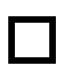 ANONEDítě není řádně očkováno, ale proti nákaze je imunní nebo se nemůže očkování podrobit pro trvalou kontraindikaci:Dítě není řádně očkováno, ale proti nákaze je imunní nebo se nemůže očkování podrobit pro trvalou kontraindikaci:Dítě není řádně očkováno, ale proti nákaze je imunní nebo se nemůže očkování podrobit pro trvalou kontraindikaci:Dítě není řádně očkováno, ale proti nákaze je imunní nebo se nemůže očkování podrobit pro trvalou kontraindikaci:Dítě není řádně očkováno, ale proti nákaze je imunní nebo se nemůže očkování podrobit pro trvalou kontraindikaci:Dítě není řádně očkováno, ale proti nákaze je imunní nebo se nemůže očkování podrobit pro trvalou kontraindikaci:Dítě není řádně očkováno, ale proti nákaze je imunní nebo se nemůže očkování podrobit pro trvalou kontraindikaci:Dítě není řádně očkováno, ale proti nákaze je imunní nebo se nemůže očkování podrobit pro trvalou kontraindikaci:Dítě není řádně očkováno, ale proti nákaze je imunní nebo se nemůže očkování podrobit pro trvalou kontraindikaci:ANONEDítě není řádně očkováno z jiných důvodů, tudíž nesplňuje §50 zákona č. 258/2000 Sb. o ochraně veřejného zdraví, v platném znění:Dítě není řádně očkováno z jiných důvodů, tudíž nesplňuje §50 zákona č. 258/2000 Sb. o ochraně veřejného zdraví, v platném znění:Dítě není řádně očkováno z jiných důvodů, tudíž nesplňuje §50 zákona č. 258/2000 Sb. o ochraně veřejného zdraví, v platném znění:Dítě není řádně očkováno z jiných důvodů, tudíž nesplňuje §50 zákona č. 258/2000 Sb. o ochraně veřejného zdraví, v platném znění:Dítě není řádně očkováno z jiných důvodů, tudíž nesplňuje §50 zákona č. 258/2000 Sb. o ochraně veřejného zdraví, v platném znění:Dítě není řádně očkováno z jiných důvodů, tudíž nesplňuje §50 zákona č. 258/2000 Sb. o ochraně veřejného zdraví, v platném znění:Dítě není řádně očkováno z jiných důvodů, tudíž nesplňuje §50 zákona č. 258/2000 Sb. o ochraně veřejného zdraví, v platném znění:Dítě není řádně očkováno z jiných důvodů, tudíž nesplňuje §50 zákona č. 258/2000 Sb. o ochraně veřejného zdraví, v platném znění:Dítě není řádně očkováno z jiných důvodů, tudíž nesplňuje §50 zákona č. 258/2000 Sb. o ochraně veřejného zdraví, v platném znění:ANONE2.Jiná závažná sdělení o zdravotním stavu dítěte:Jiná závažná sdělení o zdravotním stavu dítěte:Jiná závažná sdělení o zdravotním stavu dítěte:Jiná závažná sdělení o zdravotním stavu dítěte:Jiná závažná sdělení o zdravotním stavu dítěte:Jiná závažná sdělení o zdravotním stavu dítěte:Jiná závažná sdělení o zdravotním stavu dítěte:Jiná závažná sdělení o zdravotním stavu dítěte:Jiná závažná sdělení o zdravotním stavu dítěte:Jiná závažná sdělení o zdravotním stavu dítěte:Jiná závažná sdělení o zdravotním stavu dítěte:Jiná závažná sdělení o zdravotním stavu dítěte:Jiná závažná sdělení o zdravotním stavu dítěte:Jiná závažná sdělení o zdravotním stavu dítěte:Jiná závažná sdělení o zdravotním stavu dítěte:Jiná závažná sdělení o zdravotním stavu dítěte:Jiná závažná sdělení o zdravotním stavu dítěte:VdneRazítko a podpis lékařeRazítko a podpis lékařeRazítko a podpis lékařeRazítko a podpis lékařeRazítko a podpis lékařeRazítko a podpis lékařeRazítko a podpis lékařeRazítko a podpis lékaře